МАТЕРІАЛИ ДЕВ`ЯТОГО    ЗАСІДАННЯ ПРЕЗИДІЇ ЦК ПРОФСПІЛКИ  ПРАЦІВНИКІВ ДЕРЖАВНИХ УСТАНОВ  УКРАЇНИ( у режимі відеоконференції)24 березня 2023 року                             КиївПОРЯДОК ДЕННИЙ09 засідання президії ЦКПрофспілки працівників державних установ України24 березня 2023 року                              Початок об 11:00 годині                                                            відеоконференція          1. Про звіт про навчання у Профспілці у 2022 році.          2. Про Зведений статистичний звіт Профспілки за 2022 рік.         3. Про звіт про виконання бюджету Профспілки за 2022 рік та про затвердження бюджету Профспілки на 2023 рік.          4. Різне.          4.1. Про затвердження постанов президії, прийнятих опитувальним голосуванням з 02.12.2022 по 23.03.2023.ПРОФЕСІЙНА СПІЛКА 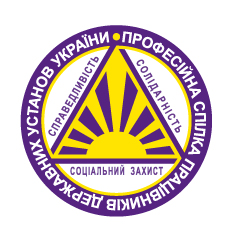 ПРАЦІВНИКІВ ДЕРЖАВНИХ УСТАНОВ УКРАЇНИ__________________________________________________________ПРЕЗИДІЯ ЦЕНТРАЛЬНОГО КОМІТЕТУП О С Т А Н О В А 24.03.2023			           	 Київ			            	№ П-09-1Про Звіт про навчання профспілкових працівників і профактивістів у 2022 навчальному році у Профспілці      Розглянувши інформацію про підсумки навчання профспілкових працівників і профактивістів у 2022 році у Профспілці, відображені у Звіті про навчання профспілкових працівників і активістів у 2022 році у Профспілці (далі – Звіт), розвиток єдиної системи навчання у Профспілці, покращення ефективності навчального процесу та подальшого удосконалення системи профспілкового навчання, президія ЦК Профспілки ПОСТАНОВЛЯЄ:Інформацію про Звіт про навчання профспілкових працівників і профактивістів у 2022 навчальному році у Профспілці взяти до відома (додаток 1, 2).Голові Профспілки:продовжити взаємодію з міжнародними партнерами щодо залучення фінансових ресурсів для організації навчального процесу у Профспілці.Рекомендувати головам регіональних організацій Профспілки:з метою активізації та адаптації навчального процесу до наявних викликів, посилити організацію та проведення навчальних заходів в онлайн-режимі з залученням голів первинних організацій Профспілки, профактиву профспілкових організацій територіальних громад та профспілкової молоді;при організації навчального процесу використовувати в роботі досвід Івано-Франківського обкому Профспілки щодо організації стажування профактиву, зокрема голів первинних профспілкових організацій.Контроль за виконанням постанови покласти на голову Профспілки Піжука Ю.М.Голова  Профспілки 				    	                         Юрій ПІЖУКДодаток 1 до постанови президії ЦК Профспілки від 24.03.2023 № П-09-1Інформація про звіт про навчання профспілкових працівників і профактивістів у 2022 році у ПрофспілціСтала система профспілкового навчання, її складові, інструменти та методи вже котрий рік демонструють свій беззаперечний вклад в діяльність Професійної спілки працівників державних установ України (далі – Профспілка).Повномасштабна агресія російської федерації, військові дії на території України кардинально змінили життя Профспілки та вплинули на діяльність організації. Проте, набуті роками системні та організаційні навички дозволили протягом минулого року реалізувати навчальні заходи для спілчан Профспілки. Враховуючи військовий стан, зміни в трудовому законодавстві та й загалом зміну умов діяльності навчальні заходи було адаптовано до наявних викликів. В цілому навчальна діяльність Профспілки у 2022 році, як і в попередні періоди, включала такі складові:навчання профспілкового активу (голови первинних та територіальних організацій Профспілки, працівники апаратів регіональних організацій Профспілки, члени молодіжних рад організацій Профспілки) в межах спільного проекту між Профспілкою працівників державних установ України з Профспілкою працівників державних службовців Швеції Fackforbundet ST «Розвиток державного сектору в Україні»;навчання профспілкової молоді за програмами ГО «Трудові ініціативи»;навчання, що проводились в регіональних організаціях відповідно до навчальних планів організацій Профспілки різних рівнів.Очевидно, що кількість спілчан, охоплених навчанням у 2022 році кардинально відрізняється від попередніх періодів, проте у звітньому періоді навчальними заходами Профспілки було охоплено 2401 особу (у 2021 році навчанням було охоплено 5431 особу).Проект «Розвиток державного сектору в Україні». Реалізацію проекту «Розвиток державного сектору в Україні» у 2022 році було заплановано через проведення семінарів базового курсу навчання профактиву на базі Північного, Південного, Західного та Східного регіональних представництв Центру профспілкових знань, семінару з представниками шведської профспілки ST для виборних органів Профспілки, проведення навчальних вебінарів, підсумкового навчального візиту до Швеції.Проте, враховуючи військові дії та виклики, зумовлені запровадженням військового стану, заплановані заходи в рамках проекту було адаптовано до наявних умов.Власне реалізація проекту розпочалась з проведення базового курсу навчання профактиву в рамках проекту у місті Львові з 6 по 9 вересня 2022 року. Основну увагу під час навчань було спрямовано на обговорення змін в трудовому законодавстві під час військового стану, проблематиці соціального діалогу, враховуючи євроінтеграційні процеси та особливостям колективно-договірної роботи. Також було враховано і необхідність попрацювати з учасниками базового курсу стосовно питань комунікації, особливо в умовах військового часу, а також психологічної підтримки. В рамках заходу, для голів регіональних організацій Профспілки та соціальних партнерів Львівської області було проведено семінар-дискусію «Соціальний діалог як механізм регулювання соціально-економічних відносин в умовах війни та повоєнного відновлення України як сильної європейської держави». Зокрема на семінарі, разом з тренеркою Ольгою Петроє, доктором наук з державного управління, професором, обговорювались питання імплементації європейських стандартів соціального діалогу для трансформації соціально-економічних відносин в умовах війни, аналіз ситуації на ринку праці України з позиції сторін соціального діалогу як на національному так і на регіональному рівнях.Загальна кількість учасників на заходах склала 57 осіб.Одним з заходів проекту також був семінар-тренінг для виборних органів Профспілки, який відбувся в м.Чернівці  з 30 листопада по 02 грудня 2022 року.Так, під час заходу обговорювались питання гуманітарної та волонтерської діяльності профспілкових організацій, психології та особистісного розвитку профспілкових лідерів, особливості публічних виступів та профспілкові комунікації в медіа-середовищі.Серед учасників заходу – голови регіональних організацій, члени центрального комітету та голови обласних молодіжних рад Профспілки. Загальна кількість учасників – 55 осіб.В рамках реалізації проекту було проведено семінари-навчання «Єдність у взаємодії: як захищати права працівників та профспілок». Зокрема, такі навчальні заходи були проведені на базі Вінницької, Івано-Франківської, Одеської та Черкаської обласних організацій Профспілки. Проведення даних заходів стало результатом підписаного трьохстороннього Меморандуму про співпрацю між Профспілкою, Державною службою України з питань праці та ГО «Трудові ініціативи». Основна мета заходів – обговорення змін трудового законодавства та практичних аспектів застосування нових законодавчих норм. Також велика увага приділялась питанню соціального діалогу на місцевому рівні та комунікації як з роботодавцями так і з місцевою владою щодо реальної ситуації на робочих місцях.Важливим елементом даних заходів було залучення до дискусій представників з інших обласних профспілкових організацій, представників місцевої влади,  що дозволило більш широко оцінити вплив змін трудового законодавства та виклики в профспілковій роботі.Загальна кількість учасників даних заходів склала 136 осіб.Враховуючи те, що 2022 рік став завершальним роком в реалізації проекту «Розвиток державного сектору в Україні», фінальним заходом проекту було визначено навчальний візит представників Профспілки до Швеції. Зокрема, до делегації від Профспілки було включено представників з числа тренерської мережі Профспілки та голів молодіжних рад Профспілки. В рамках навчального візиту учасники делегації відвідали раду Соціального діалогу Швеції, де поспілкувались про особливості здійснення соціального діалогу в Швеції та в Україні. Також, під час навчального візиту, було проведено семінари для делегації, на яких обговорювались питання підходів до профспілкової роботи, особливості організації навчального процесу для спілчан, комунікації з членами профспілки та роботодавцями. Тренерами на семінарах були Мікаель Андерсон, Жанет де Стефано та Магнус Рунстен.Також одним з головних заходів в рамках навчального візиту було підведення підсумків проекту. Зокрема, голова Профспілки Юрій Піжук (в оналйн форматі) та Наталія Шарапа, заступниця голови Профспілки та керівник делегації (в офлайн форматі), окреслили основні здобутки за час реалізації проекту, а це діяльність навчального центру «Basis» та його представництв, тренерська мережа профспілки, створення Лабораторії соціального діалогу Профспілки та найголовніше – охоплення навчанням більше 50 тисяч спілчан за роки реалізації проекту. На підсумковій зустрічі також було обговорено напрямки та визначено пріоритети майбутньої співпраці між організаціями. А саме було визначено, що наступна співпраця буде спрямована на роботу з профспілковою молоддю, підвищенням залучення молоді до профспілкової роботи, як на центральному, так і на регіональному рівнях.Також, варто зазначити, що протягом звітного періоду продовжилась робота і над освітнім порталом Профспілки. Так, робота проводилась над визначенням дизайну та наповнення порталу. Також було записано відео-урок «Риторика профспілкового лідерства» разом з Василем Воронюком, ﻿філологом, риториком, бізнес-тренером та автором курсів, інтенсивiв та навчальних програм з білої риторики.Навчання профспілкової молоді. Окремий напрямок навчальної роботи – це навчальні семінари, які проводяться Молодіжною радою Профспілки.	Так, в рамках для молоді Профспілки, було організовано на проведено навчання «Трудові відносини в період війни: що потрібно знати працівнику» на базі ДЮСШ «Буревісник» 12-13 серпня 2022 року. Основні питання, які обговорювались на заході – зміна в трудовому законодавстві та як молодим профспілковим лідерам на практиці застосовувати запроваджені зміни. Також з профспілковою молоддю працювала психологиня Наталія Макієнко, з якою учасники заходу працювали над основними рекомендаціями з психологічної підтримки під час комунікації в трудовому колективі. Загальна кількість учасників заходу – 20 осіб. Також молодь Профспілки отримує сприяння та рекомендації для участі у семінарах, тренінгах, зустрічах, які проводяться Федерацією Профспілок України, Молодіжною радою ФПУ та іншими партнерськими організаціями. Так, у 2022 році 28 представників профспілкової молоді взяли участь у заходах Молодіжної ради ФПУ, а саме в стратегічній сесії по діяльності молодіжних профспілкових організацій разом з тренеркою Мариною Говорухіною та онлайн-заходах з міжнародних комунікацій організованих Молодіжною радою ФПУ, Всеукраїнському молодіжному форумі, організованому Українською асоціацією молодіжних рад, а також навчальних вебінарах організованих ГО «Трудові ініціативи», щодо особливостей трудових відносин під час військового стану. Навчання в регіональних організаціях профспілки. Залучення до навчального процесу Профспілки регіональних організацій є важливою складовою побудови не лише сталої, але й ефективної системи профспілкового навчання. Військові дії в країні вплинули і на організацію навчального процесу в регіональних організаціях Профспілки. В окремих обласних організаціях внаслідок військових дій було не можливо проводити навчальні заходи в регіонах, до прикладу Чернігівській, Херсонській, Харківській, Сумській, Миколаївській, Луганській, Запорізькій, Київській, Донецькій областях. Та для забезпечення навчання профактиву представники відповідних регіонів долучались до навчальних заходів організованих центральним комітетом Профспілки.Так, у 2022 році регіональними організаціями профспілки охоплено навчанням 2093 спілчан (у 2021 році - 4 820 спілчан).Основними складовими навчань регіональних організацій Профспілки протягом року були навчання:голів та членів виборних органів первинних профспілкових;навчання скарбників первинних профспілкових організацій;навчання голів та скарбників районних, міських, об’єднаних профспілкових організацій Профспілки;навчання профспілкової молоді.﻿Серед тематики семінарів та інших навчальних заходів, які проводились в регіонах, можна визначити наступні: «Роль та дії профорганізацій в процесі підготовки та виконання колдоговорів», «Особливості регулювання трудових відносин в період дії воєнного стану», «Організація праці працівників, які виїхали за межі України або перемістилися в безпечні регіони», «Трудові відносини та звільнення працівників в умовах воєнного стану», «Звільнення працівників в період війни», «Порядок ведення діловодства, складання статистичних, фінансових звітів та податкових звітів»  (Вінницька, Дніпропетровська, Львівська, Закарпатська, Одеська, Рівненська, Черкаська, Івано-Франківська, Хмельницька, Полтавська області та м.Київ).Крім зазначених тематик, на регіональному рівні також розглядались питання щодо дотримання норм законів при скороченні  працівників та передбачених законодавством гарантій членів профспілки, питання колективно-договірного процесу в період воєнного стану.Варто відзначити, що протягом звітного періоду Івано-Франківською обласною організацією Профспілки було забезпечено проведення стажування голів первинних профспілкових організацій в обласному комітеті Профспілки. Тематика методичних та інформаційних матеріалів відображали основні виклики 2022 року, такі як організація роботи в умовах військового стану та зміни трудового законодавства.Так, розроблені методичні матеріали на тему: «Особливості простою в організаціях», «Військовий облік жінок, що робити працівницям та роботодавцям», «Надбавки та премії в період воєнного стану», «про реалізацію права на відпустку без збереження заробітної плати в умовах воєнного стану», «Актуальні запитання та відповіді по законодавству 2022» тощо.Відповідно, військові дії на території України значно вплинули на організацію навчального процесу в Профспілці. Водночас, залишається важливим адаптовувати різні форми та методи організації навчання спілчан в умовах, які мають місце. Враховуючи зменшення фінансових можливостей профспілкових організацій, складнощі щодо організації офлайн-навчань, необхідно використовувати можливості комунікативних онлайн-платформ для досягнення максимальної доступності навчання для усіх спілчан. Також необхідно посилити роботу щодо залучення молоді до профспілкових навчальних заходів, а також активізувати роботу з спілчанами які належать до профорганізацій в територіальних громадах.					Відділ навчання, інформаційного забезпечення 					та міжнародного співробітництва виконавчого                        	          апарату Профспілки працівників державних                               	установ УкраїниДодаток 2 до постанови президії ЦК Профспілки від 24.03.2023 № П-09-1Звіт про навчання профспілкових працівників і профактивістів у 2022 навчальному році у Профспілці працівників державних установ УкраїниЗаступниця голови Профспілки 				Наталія ШАРАПА4.1  Про затвердження постанов президії, прийнятих опитувальним голосуванням з 02.12.2022  по 23.03.2023Форми організації навчанняКількість проведених заходівЧисельність слухачівЧисельність слухачівСемінари, тренінги10424012401Школа профспілкового активу8173173Навчання з питань охорони праці тривалістю:•	1 місяць (160 годин)•	2 тижні (80 годин)•	1 тиждень (40 годин)244Участь у міжнародних освітніх проектах (- Спільний проект з Профспілкою державних службовців Швеції (ST);- з Центром Солідарності в Україні Американської Федерації Праці, Громадською організацією «Трудові ініціативи»)8308308«Круглі столи»48585Підготовлено інформаційних, методичних матеріалів323232Фінансування профспілкового навчання (% у зведеному бюджеті організації профспілки)У бюджеті регіональних організаційУ бюджеті регіональних організаційУ зведеному бюджеті ПрофспілкиФінансування профспілкового навчання (% у зведеному бюджеті організації профспілки)0,50,526,2№ п/пНазва постановиРезультат голосуванняРезультат голосуванняРезультат голосуванняРезультат голосуванняРезультат голосування№ п/пНазва постанови«за»«проти»«утри-мався»не приймали участь у голосуванні1.Про нагородження відзнаками Професійної спілки працівників державних установ України  (далі - Профспілки), від 06.12.2022 № П-09-1о-н226прийнята2.Про грошову виплату (забезпечення) учасникам семінару-тренингу за проектом «Розвиток державного сектору в Україні», від 21.12.2022 № П-09-2о-в253прийнята3.Про нагородження відзнаками Професійної спілки працівників державних установ України  (далі - Профспілки), від 11.01.2023 № П-09-3о-н226прийнята4.Про нагородження відзнаками Професійної спілки працівників державних установ України  (далі - Профспілки), від 23.01.2023 № П-09-4о-н235прийнята5.Про нагородження відзнаками Професійної спілки працівників державних установ України  (далі - Профспілки), від 24.02.2023 № П-09-5о-н253прийнята6.Про надання грошової виплати (допомоги), від 20.03.2023 № П-09-6о-г208прийнята